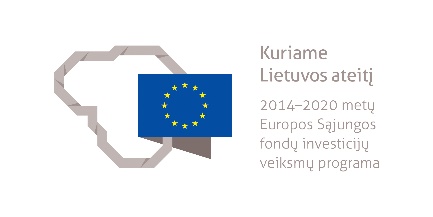 KĖLIMO PLATFORMŲ IR JŲ ĮRANGOS OPERATORIAUS MODULINĖ PROFESINIO MOKYMO PROGRAMA____________________________(Programos pavadinimas)Programos valstybinis kodas ir apimtis mokymosi kreditais:T32104111 – programa, skirta tęstiniam profesiniam mokymui, 20 mokymosi kreditų Kvalifikacijos pavadinimas – kėlimo platformų ir jų įrangos operatorius Kvalifikacijos lygis pagal Lietuvos kvalifikacijų sandarą (LTKS) – IIIMinimalus reikalaujamas išsilavinimas kvalifikacijai įgyti:T32104111 – pagrindinis išsilavinimas Reikalavimai profesinei patirčiai – asmuo, siekiantis įgyti šią kvalifikaciją, turi būti ne jaunesnis kaip 18 metųPrograma parengta įgyvendinant iš Europos Sąjungos struktūrinių fondų lėšų bendrai finansuojamą projektą „Lietuvos kvalifikacijų sistemos plėtra (I etapas)“ (projekto Nr. 09.4.1-ESFA-V-734-01-0001).PROGRAMOS APIBŪDINIMASProgramos paskirtis. Kėlimo platformų ir jų įrangos operatoriaus modulinė profesinio mokymo programa skirta kvalifikuotam kėlimo platformų ir jų įrangos operatoriui parengti, kuris gebėtų eksploatuoti mobiliąsias kėlimo platformas, eksploatuoti kabamuosius ir pastatomuosius platforminius įrenginius.Būsimo darbo specifika. Asmuo, įgijęs kėlimo platformų ir jų įrangos operatoriaus kvalifikaciją, galės dirbti su mobiliosiomis kėlimo platformomis, kabamaisiais ir pastatomaisiais platforminiais įrenginiais statybos ir kituose objektuose, atliekant statybos, remonto, apdailos, montavimo, demontavimo ir kitus darbus aukštyje, transportavimo ir sandėliavimo darbus.Dirbama pastatų viduje ir lauke. Darbo priemonės - mobiliosios kėlimo platformos, kabamieji ir pastatomieji platforminiai įrenginiai.Kėlimo platformų ir jų įrangos operatorius savo veikloje vadovaujasi darbuotojų saugos ir sveikatos, ergonomikos, darbo higienos, priešgaisrinės saugos, aplinkosaugos reikalavimais.Dirbant privalu dėvėti specialius darbo drabužius, pirštines, šalmą ir naudoti kitas asmenines apsaugos priemones.Papildoma informacija. Asmenims, naudojantiems savaeiges kėlimo platformas kelių eisme, reikia turėti teisę vairuoti B ar C kategorijos motorinę transporto priemonę.2. PROGRAMOS PARAMETRAI* Šie moduliai vykdant tęstinį profesinį mokymą neįgyvendinami, o darbuotojų saugos ir sveikatos bei saugaus elgesio ekstremaliose situacijose mokymas integruojamas į kvalifikaciją sudarančioms kompetencijoms įgyti skirtus modulius.3. REKOMENDUOJAMA MODULIŲ SEKA* Šie moduliai vykdant tęstinį profesinį mokymą neįgyvendinami, o darbuotojų saugos ir sveikatos bei saugaus elgesio ekstremaliose situacijose mokymas integruojamas į kvalifikaciją sudarančioms kompetencijoms įgyti skirtus modulius.4. REKOMENDACIJOS DĖL PROFESINEI VEIKLAI REIKALINGŲ BENDRŲJŲ KOMPETENCIJŲ UGDYMO5. PROGRAMOS STRUKTŪRA, VYKDANT PIRMINĮ IR TĘSTINĮ PROFESINĮ MOKYMĄPastabosVykdant tęstinį profesinį mokymą asmens ankstesnio mokymosi pasiekimai įskaitomi švietimo ir mokslo ministro nustatyta tvarka.Tęstinio profesinio mokymo programos modulius gali vesti mokytojai, įgiję andragogikos žinių ir turintys tai pagrindžiantį dokumentą arba turintys neformaliojo suaugusiųjų švietimo patirties.Saugaus elgesio ekstremaliose situacijose modulį vedantis mokytojas turi būti baigęs civilinės saugos mokymus pagal Priešgaisrinės apsaugos ir gelbėjimo departamento direktoriaus patvirtintą mokymo programą ir turėti tai pagrindžiantį dokumentą.Tęstinio profesinio mokymo programose darbuotojų saugos ir sveikatos mokymas integruojamas į kvalifikaciją sudarančioms kompetencijoms įgyti skirtus modulius. Darbuotojų saugos ir sveikatos mokoma pagal Mokinių, besimokančių pagal pagrindinio profesinio mokymo programas, darbuotojų saugos ir sveikatos programos aprašą, patvirtintą Lietuvos Respublikos švietimo ir mokslo ministro 2005 m. rugsėjo 28 d. įsakymu Nr. ISAK-1953 „Dėl Mokinių, besimokančių pagal pagrindinio profesinio mokymo programas, darbuotojų saugos ir sveikatos programos aprašo patvirtinimo“. Darbuotojų saugos ir sveikatos mokymą vedantis mokytojas turi būti baigęs darbuotojų saugos ir sveikatos mokymus ir turėti tai pagrindžiantį dokumentą.Tęstinio profesinio mokymo programose saugaus elgesio ekstremaliose situacijose mokymas integruojamas pagal poreikį į kvalifikaciją sudarančioms kompetencijoms įgyti skirtus modulius. 6. PROGRAMOS MODULIŲ APRAŠAI6.1. ĮVADINIS MODULISNėra.6.2. KVALIFIKACIJĄ SUDARANČIOMS KOMPETENCIJOMS ĮGYTI SKIRTI MODULIAI6.2.1. Privalomieji moduliaiModulio pavadinimas - ,,Mobiliųjų kėlimo platformų eksploatavimas‘‘Modulio pavadinimas – „Kabamųjų ir pastatomųjų platforminių įrenginių eksploatavimas“6.3. PASIRENKAMIEJI MODULIAINėra.6.4. BAIGIAMASIS MODULISModulio pavadinimas – „Įvadas į darbo rinką“ Valstybinis kodasModulio pavadinimasLTKS lygisApimtis mokymosi kreditaisKompetencijosKompetencijų pasiekimą iliustruojantys mokymosi rezultataiĮvadinis modulis*Įvadinis modulis*Įvadinis modulis*Įvadinis modulis*Įvadinis modulis*Įvadinis modulis*Bendrieji moduliai*Bendrieji moduliai*Bendrieji moduliai*Bendrieji moduliai*Bendrieji moduliai*Bendrieji moduliai*Kvalifikaciją sudarančioms kompetencijoms įgyti skirti moduliai (iš viso 15 mokymosi kreditų)Kvalifikaciją sudarančioms kompetencijoms įgyti skirti moduliai (iš viso 15 mokymosi kreditų)Kvalifikaciją sudarančioms kompetencijoms įgyti skirti moduliai (iš viso 15 mokymosi kreditų)Kvalifikaciją sudarančioms kompetencijoms įgyti skirti moduliai (iš viso 15 mokymosi kreditų)Kvalifikaciją sudarančioms kompetencijoms įgyti skirti moduliai (iš viso 15 mokymosi kreditų)Kvalifikaciją sudarančioms kompetencijoms įgyti skirti moduliai (iš viso 15 mokymosi kreditų)Privalomieji (iš viso 15 mokymosi kreditų)Privalomieji (iš viso 15 mokymosi kreditų)Privalomieji (iš viso 15 mokymosi kreditų)Privalomieji (iš viso 15 mokymosi kreditų)Privalomieji (iš viso 15 mokymosi kreditų)Privalomieji (iš viso 15 mokymosi kreditų)310410022Mobiliųjų kėlimo platformų eksploatavimasIII5Valdyti mobiliąsias kėlimo platformas.Suprasti mobiliųjų kėlimo platformų naudojimo teisinį reglamentavimą.Paaiškinti mobiliųjų kėlimo platformų pagrindinius techninius duomenis, sandarą bei veikimo principą.Apibūdinti rizikos veiksnius mobiliųjų kėlimo platformų darbo vietoje.Paaiškinti mobiliųjų kėlimo platformų, jų konstrukcijos saugaus naudojimo, priežiūros ir remonto reikalavimus.Apibūdinti mobiliųjų kėlimo platformų techninio patikrinimo organizavimo tvarką, periodiškumą, atsakomybes.Eksploatuoti mobiliąsias kėlimo platformas pagal reikalavimus.310410022Mobiliųjų kėlimo platformų eksploatavimasIII5Kilnoti žmones ir būtinus krovinius, vykdant statybos, remonto, montavimo ir kitus darbus mobiliosiomis platformomis.Paaiškinti darbų aukštyje organizavimo ir atlikimo tvarką.Paruošti darbui mobiliąsias kėlimo platformas pagal reikalavimus.Suprasti žodinius pranešimus ir rankų ženklus, dirbant su mobiliosiomis kėlimo platformomis.Atlikti kėlimo darbus mobiliosiomis kėlimo platformomis.310410023Kabamųjų ir pastatomųjų platforminių įrenginių eksploatavimasIII10Valdyti kabamuosius ir pastatomuosius platforminius įrenginius.Suprasti kabamųjų ir pastatomųjų platforminių įrenginių naudojimo teisinį reglamentavimą.Paaiškinti kabamųjų ir pastatomųjų platforminių įrenginių pagrindinius techninius duomenis, sandarą bei veikimo principą.Apibūdinti rizikos veiksnius kabamųjų ir pastatomųjų platforminių įrenginių darbo vietoje.Paaiškinti kabamųjų ir pastatomųjų platforminių įrenginių, jų konstrukcijos saugaus naudojimo, priežiūros ir remonto reikalavimus.Apibūdinti kabamųjų ir pastatomųjų platforminių įrenginių techninio patikrinimo organizavimo tvarką, periodiškumą, atsakomybes.Eksploatuoti kabamuosius ir pastatomuosius platforminius įrenginius pagal reikalavimus.310410023Kabamųjų ir pastatomųjų platforminių įrenginių eksploatavimasIII10Kilnoti žmones ir būtinus krovinius, vykdant statybos, remonto, montavimo ir kitus darbus kabamaisiais ir pastatomaisiais platforminiais įrenginiais.Paaiškinti darbų aukštyje organizavimo ir atlikimo tvarką.Paruošti darbui kabamuosius ir pastatomuosius platforminius įrenginius pagal reikalavimus.Suprasti žodinius pranešimus ir rankų ženklus, dirbant su kabamaisiais ir pastatomaisiais platforminiais įrenginiais.Atlikti kėlimo darbus kabamaisiais ir pastatomaisiais platforminiais įrenginiais.Pasirenkamieji moduliai*Pasirenkamieji moduliai*Pasirenkamieji moduliai*Pasirenkamieji moduliai*Pasirenkamieji moduliai*Pasirenkamieji moduliai*Baigiamasis modulis (iš viso 5 mokymosi kreditai)Baigiamasis modulis (iš viso 5 mokymosi kreditai)Baigiamasis modulis (iš viso 5 mokymosi kreditai)Baigiamasis modulis (iš viso 5 mokymosi kreditai)Baigiamasis modulis (iš viso 5 mokymosi kreditai)Baigiamasis modulis (iš viso 5 mokymosi kreditai)3000002Įvadas į darbo rinkąIII5Formuoti darbinius įgūdžius realioje darbo vietoje.Susipažinti su būsimo darbo specifika ir darbo vieta.Įvardyti asmenines integracijos į darbo rinką galimybes. Demonstruoti realioje darbo vietoje įgytas kompetencijas. Valstybinis kodasModulio pavadinimasLTKS lygisApimtis mokymosi kreditaisAsmens pasirengimo mokytis modulyje reikalavimai (jei taikoma)Įvadinis modulis*Įvadinis modulis*Įvadinis modulis*Įvadinis modulis*Įvadinis modulis*Bendrieji moduliai*Bendrieji moduliai*Bendrieji moduliai*Bendrieji moduliai*Bendrieji moduliai*Kvalifikaciją sudarančioms kompetencijoms įgyti skirti moduliai (iš viso 15 mokymosi kreditai)Kvalifikaciją sudarančioms kompetencijoms įgyti skirti moduliai (iš viso 15 mokymosi kreditai)Kvalifikaciją sudarančioms kompetencijoms įgyti skirti moduliai (iš viso 15 mokymosi kreditai)Kvalifikaciją sudarančioms kompetencijoms įgyti skirti moduliai (iš viso 15 mokymosi kreditai)Kvalifikaciją sudarančioms kompetencijoms įgyti skirti moduliai (iš viso 15 mokymosi kreditai)Privalomieji (iš viso 15 mokymosi kreditai)Privalomieji (iš viso 15 mokymosi kreditai)Privalomieji (iš viso 15 mokymosi kreditai)Privalomieji (iš viso 15 mokymosi kreditai)Privalomieji (iš viso 15 mokymosi kreditai)310410022Mobiliųjų kėlimo platformų eksploatavimasIII5Pagrindinis išsilavinimas.Ne jaunesnis kaip 18 metų amžius.310410023Kabamųjų ir pastatomųjų platforminių įrenginių eksploatavimasIII10Pagrindinis išsilavinimas.Ne jaunesnis kaip 18 metų amžius.Pasirenkamieji moduliai*Pasirenkamieji moduliai*Pasirenkamieji moduliai*Pasirenkamieji moduliai*Pasirenkamieji moduliai*Baigiamasis modulis (iš viso 5 mokymosi kreditai)Baigiamasis modulis (iš viso 5 mokymosi kreditai)Baigiamasis modulis (iš viso 5 mokymosi kreditai)Baigiamasis modulis (iš viso 5 mokymosi kreditai)Baigiamasis modulis (iš viso 5 mokymosi kreditai)3000002Įvadas į darbo rinkąIII5Baigti visi kėlimo platformų ir jų įrangos operatoriaus kvalifikaciją sudarantys privalomieji moduliai.Bendrosios kompetencijosBendrųjų kompetencijų pasiekimą iliustruojantys mokymosi rezultataiRaštingumo kompetencijaRašyti gyvenimo aprašymą, motyvacinį laišką, prašymą, ataskaitą, elektroninį laišką. Parengti darbo planą.Taisyklingai vartoti profesijos terminus.Daugiakalbystės kompetencijaBendrauti profesine užsienio kalba darbinėje aplinkoje.Įvardyti įrenginius, inventorių, priemones užsienio kalba.Rašyti gyvenimo aprašymą, motyvacinį laišką, prašymą, ataskaitą, elektroninį laišką užsienio kalba.Matematinė kompetencija ir gamtos mokslų, technologijų ir inžinerijos kompetencijaĮvardyti kiekių matavimo vienetus. Apskaičiuoti turimų ir reikiamų eksploatacinių medžiagų kiekius. Perduoti informaciją, susijusią su darbu, IT priemonėmis. Skaitmeninė kompetencijaAtlikti informacijos paiešką internete.Rinkti, apdoroti ir saugoti reikalingą darbui informaciją.Dokumentuoti darbų aplankus.Rengti darbo pristatymą kompiuterinėmis programomis.Asmeninė, socialinė ir mokymosi mokytis kompetencijaĮsivertinti turimas žinias ir gebėjimus.Organizuoti savo mokymąsi.Pritaikyti turimas žinias ir gebėjimus dirbant individualiai ir kolektyve.Parengti profesinio tobulėjimo planą. Pilietiškumo kompetencijaValdyti savo psichologines būsenas, pojūčius ir savybes.Spręsti psichologines krizines situacijas.Pagarbiai elgtis.Gerbti save, kitus, savo šalį ir jos tradicijas.Verslumo kompetencijaSuprasti įmonės veiklos koncepciją, verslo aplinkas.Paaiškinti verslo kūrimo galimybes.Atpažinti naujas rinkos galimybes, panaudojant intuiciją, kūrybiškumą ir analitinius gebėjimus.Suprasti socialiai atsakingo verslo kūrimo principus.Dirbti savarankiškai, planuoti savo laiką.Kultūrinio sąmoningumo ir raiškos kompetencijaKūrybingai dalyvauti kultūrinėje veikloje.Išmanyti etiketą.Pagarbiai ir tolerantiškai bendrauti su kitų kultūrų atstovais.Kvalifikacija – kėlimo platformų ir jų įrangos operatorius, LTKS lygis IIIKvalifikacija – kėlimo platformų ir jų įrangos operatorius, LTKS lygis IIIProgramos, skirtos pirminiam profesiniam mokymui, struktūraProgramos, skirtos tęstiniam profesiniam mokymui, struktūraĮvadinis modulis (0 mokymosi kreditų)–Įvadinis modulis (0 mokymosi kreditų)–Bendrieji moduliai (0 mokymosi kreditų)–Bendrieji moduliai (0 mokymosi kreditų)–Kvalifikaciją sudarančioms kompetencijoms įgyti skirti moduliai (0 mokymosi kreditai)–Kvalifikaciją sudarančioms kompetencijoms įgyti skirti moduliai (iš viso 15 mokymosi kreditų)Mobiliųjų kėlimo platformų eksploatavimas, 5 mokymosi kreditaiKabamųjų ir pastatomųjų platforminių įrenginių eksploatavimas, 10 mokymosi kreditaiPasirenkamieji moduliai (0 mokymosi kreditai)–Pasirenkamieji moduliai (0 mokymosi kreditų)–Baigiamasis modulis (0 mokymosi kreditai)–Baigiamasis modulis (iš viso 5 mokymosi kreditai)Įvadas į darbo rinką, 5 mokymosi kreditaiValstybinis kodas310410022310410022Modulio LTKS lygisIIIIIIApimtis mokymosi kreditais55Asmens pasirengimo mokytis modulyje reikalavimai (jei taikoma)Pagrindinis išsilavinimas.Ne jaunesnis kaip 18 metų amžius.Pagrindinis išsilavinimas.Ne jaunesnis kaip 18 metų amžius.KompetencijosMokymosi rezultataiRekomenduojamas turinys mokymosi rezultatams pasiektiValdyti mobiliąsias kėlimo platformas.1.1. Suprasti mobiliųjų kėlimo platformų naudojimo teisinį reglamentavimą.Tema. Mobiliųjų kėlimo platformų naudojimo teisinis reglamentavimasTeisės aktai, reglamentuojantys kėlimo platformų naudojimą, priežiūrą (taisyklės)Mobiliųjų kėlimo platformų gamintojo dokumentai (atitiktį įrodantys dokumentai) Mobiliųjų kėlimo platformų surinkimo (montavimo) instrukcijos Mobiliųjų kėlimo platformų naudojimo instrukcijosMobiliųjų kėlimo platformų techninės priežiūros instrukcijos Mobiliųjų kėlimo platformų registravimas PPĮ valstybės registreValdyti mobiliąsias kėlimo platformas.1.2. Paaiškinti mobiliųjų kėlimo platformų pagrindinius techninius duomenis, sandarą bei veikimo principą.Tema. Mobiliųjų kėlimo platformų konstrukcija ir veikimo principasMobiliųjų kėlimo platformų tipaiMobiliųjų kėlimo platformų važiuoklėMobiliųjų kėlimo platformų pavaraMobiliųjų kėlimo platformų pakabaMobiliųjų kėlimo platformų platformaMobiliųjų kėlimo platformų valdymo įtaisaiMobiliųjų kėlimo platformų saugos įtaisaiMobiliųjų kėlimo platformų avarinio valdymo sistemaValdyti mobiliąsias kėlimo platformas.1.3. Apibūdinti rizikos veiksnius mobiliųjų kėlimo platformų darbo vietoje.Tema. Rizikos veiksniai, dirbant su mobiliosiomis kėlimo platformomisJėgos, veikiančios mobiliąsias kėlimo platformasJėgų poveikio skirtumai, dirbant su pakrautomis ir nepakrautomis mobiliosiomis kėlimo platformomisJėgų poveikis esant netolygiai apkrautai mobiliajai kėlimo platformaiAplinkos ir meteorologinių sąlygų poveikisMobiliųjų kėlimo platformų papildoma apkrova nuo vėjoMobiliųjų kėlimo platformų naudojimas arti elektros oro linijųMobiliųjų kėlimo platformų naudojimas viešojo eismo zonojeProfesinės rizikos veiksniai dirbant su mobiliosiomis platformomisValdyti mobiliąsias kėlimo platformas.1.4. Paaiškinti mobiliųjų kėlimo platformų, jų konstrukcijos saugaus naudojimo, priežiūros ir remonto reikalavimus.Tema. Mobiliųjų kėlimo platformų, jų konstrukcijos saugaus naudojimo, priežiūros ir remonto reikalavimaiMobiliųjų kėlimo platformų techninės priežiūros instrukcijos Specialūs reikalavimai mobiliųjų kėlimo platformų priežiūros personaluiMobiliųjų kėlimo platformų savininko ir kėlimo įrenginių priežiūros meistro pareigos organizuojant mobiliųjų platformų priežiūrą įmonėjeMobiliųjų kėlimo platformų naudojimo dokumentai, jų pildymasValdyti mobiliąsias kėlimo platformas.1.5. Apibūdinti mobiliųjų kėlimo platformų techninio patikrinimo organizavimo tvarką, periodiškumą, atsakomybes.Tema. Mobiliųjų kėlimo platformų techninio patikrinimo organizavimo tvarkaGamintojo ir naudotojo atsakomybė, atliekant techninius mobiliųjų kėlimo platformų patikrinimusMobiliųjų kėlimo platformų patikrinimo personalo pareigos ir naudojama dokumentacijaMobiliųjų kėlimo platformų patikrinimo terminai ir periodiškumas, atsakomybėsTema. Mobiliųjų kėlimo platformų kaspamaininė priežiūraMobiliųjų kėlimo platformų vizualinė apžiūra prieš darbo pradžiąMobiliųjų kėlimo platformų veikimo patikrinimas prieš darbo pradžią Galimų mobiliųjų kėlimo platformų gedimų tipai, jų šalinimo būdai ir priemonėsMobiliųjų kėlimo platformų gedimų nustatymas ir darbuotojo veiksmai, atsiradus mobiliosios kėlimo platformos gedimuiValdyti mobiliąsias kėlimo platformas.1.5. Eksploatuoti mobiliąsias kėlimo platformas pagal reikalavimus.Tema. Mobiliųjų kėlimo platformų eksploatavimasMobilių kėlimo platformų naudojimo vadovaiMobiliųjų kėlimo platformų transportavimas (gabenimas)Mobiliųjų kėlimo platformų pastatymasMobiliųjų kėlimo platformų naudojimas (valdymas)Mobiliųjų kėlimo platformų išmontavimas2. Kilnoti žmones ir būtinus krovinius, vykdant statybos, remonto, montavimo ir kitus darbus mobiliosiomis platformomis.2.1. Paaiškinti darbų aukštyje organizavimo ir atlikimo tvarką.Tema. Darbų aukštyje organizavimas ir saugus atlikimasDarbų aukštyje organizavimasDarbuotojų sauga ir sveikataAsmeninės ir kolektyvinės saugos priemonės ir jų naudojimasMontavimo darbų vykdymas pagal darbų technologijasDarbų aukštyje atlikimo tvarka šalia oro elektros linijų2. Kilnoti žmones ir būtinus krovinius, vykdant statybos, remonto, montavimo ir kitus darbus mobiliosiomis platformomis.2.2. Paruošti darbui mobiliąsias kėlimo platformas pagal reikalavimus.Tema. Reikalavimai darbo aikštelei, dirbant su mobiliosiomis kėlimo platformomisDarbo vietos brėžinysPavojingos zonos nustatymasAptvėrimo reikalavimai ir būdai, aptvėrimasPavojingos zonos paruošimas darbui, įrengiant darbo aikštelę mobiliajai kėlimo platformaiTema. Mobiliųjų kėlimo platformų montavimo darbaiMobiliųjų kėlimo platformų naudojimo instrukcijosMobiliųjų kėlimo platformų pastatymo schemos, taisyklės ir sąlygosPavojų vertinimas atsižvelgiant į mobiliosios kėlimo platformos naudojimo vietą2. Kilnoti žmones ir būtinus krovinius, vykdant statybos, remonto, montavimo ir kitus darbus mobiliosiomis platformomis.2.3. Suprasti žodinius pranešimus ir rankų ženklus, dirbant su mobiliosiomis kėlimo platformomis.Tema. Sutartiniai rankų ženklai ir žodiniai pranešimai, dirbant su mobiliosiomis kėlimo platformomisReikalavimai regimiesiems, girdimiesiems ir kitiems signalams, dirbant su mobiliosiomis kėlimo platformomisSutartiniai rankų ženklai dirbant su mobiliosiomis kėlimo platformomisŽodiniai pranešimai dirbant su mobiliosiomis kėlimo platformomis2. Kilnoti žmones ir būtinus krovinius, vykdant statybos, remonto, montavimo ir kitus darbus mobiliosiomis platformomis.2.4. Atlikti kėlimo darbus mobiliosiomis kėlimo platformomis.Tema. Keliamų žmonių ir daiktų svorio nustatymas ir įvertinimasMobiliųjų kėlimo platformų keliamo svorio apribojimaiSvorio įvertinimas keliant žmones, daiktus ar medžiagasTema. Žmonių įlaipinimas (išlaipinimas) į darbinę platformąŽmonių saugus įlaipinimas į darbinę platformą prieš darbąŽmonių saugus išlaipinimas iš darbinės platformos baigus darbąAvarinio žmonių išlaipinimo galimybės ir būdai, sugedus mobiliajai kėlimo platformaiVeiksmų seka įvykus nelaimingam atsitikimui ar incidentuiPirmos pagalbos suteikimas nukentėjusiajamTema. Kėlimo darbai mobiliosiomis kėlimo platformomisSituacijos įvertinimas prieš atliekant kėlimo darbus mobiliosiomis kėlimo platformomisŽmonių kėlimo darbai mobiliosiomis kėlimo platformomisKrovinių kėlimo darbai mobiliosiomis kėlimo platformomisNestandartinių matmenų krovinių kėlimo darbai mobiliosiomis kėlimo platformomisMokymosi pasiekimų vertinimo kriterijaiIšsamiai paaiškinti darbuotojų saugos ir sveikatos, gaisrinės saugos, aplinkosaugos reikalavimai, paaiškinti pavojingos zonos principai, taikomi įrengiant darbo aikštelę. Tinkamai parinkta mobiliosios kėlimo platformos pastatymo vieta ir paruošta darbo vieta (aikštelė). Laikantis pavojingos zonos įrengimo principų, darbo aikštelė aptverta. Saugiai ir savarankiškai, laikantis mobiliosios kėlimo platformos naudojimo ir priežiūros, saugos taisyklių, mobilioji kėlimo platforma paruošta darbui (pastatyta pagal reikalavimus, atlikta vizualinė apžiūra prieš darbo pradžią, patikrintas jos veikimas, tinkamai užpildyti mobiliosios kėlimo platformos naudojimo dokumentai). Įvertintas keliamų žmonių ir daiktų svoris, krovinio matmenys. Atlikti žmonių ir krovinių kėlimo veiksmai, laikantis darbuotojų saugos ir sveikatos reikalavimų. Atliekant darbus, naudoti sutartiniai žodiniai pranešimai ir rankų ženklai. Paaiškinta veiksmų seka nuleidžiant mobiliąją kėlimo platformą avariniu būdu. Pagal taisykles sutvarkyta darbo vieta po užduoties atlikimo. Baigus darbą, mobilioji kėlimo platforma pastatyta į laikymo ne darbo metu jai skirtą vietą. Užduoties atlikimo metu naudotos asmeninės apsaugos priemonės. Vartoti tikslūs techniniai ir technologiniai terminai valstybine kalba, bendrauta laikantis darbo etikos taisyklių.Išsamiai paaiškinti darbuotojų saugos ir sveikatos, gaisrinės saugos, aplinkosaugos reikalavimai, paaiškinti pavojingos zonos principai, taikomi įrengiant darbo aikštelę. Tinkamai parinkta mobiliosios kėlimo platformos pastatymo vieta ir paruošta darbo vieta (aikštelė). Laikantis pavojingos zonos įrengimo principų, darbo aikštelė aptverta. Saugiai ir savarankiškai, laikantis mobiliosios kėlimo platformos naudojimo ir priežiūros, saugos taisyklių, mobilioji kėlimo platforma paruošta darbui (pastatyta pagal reikalavimus, atlikta vizualinė apžiūra prieš darbo pradžią, patikrintas jos veikimas, tinkamai užpildyti mobiliosios kėlimo platformos naudojimo dokumentai). Įvertintas keliamų žmonių ir daiktų svoris, krovinio matmenys. Atlikti žmonių ir krovinių kėlimo veiksmai, laikantis darbuotojų saugos ir sveikatos reikalavimų. Atliekant darbus, naudoti sutartiniai žodiniai pranešimai ir rankų ženklai. Paaiškinta veiksmų seka nuleidžiant mobiliąją kėlimo platformą avariniu būdu. Pagal taisykles sutvarkyta darbo vieta po užduoties atlikimo. Baigus darbą, mobilioji kėlimo platforma pastatyta į laikymo ne darbo metu jai skirtą vietą. Užduoties atlikimo metu naudotos asmeninės apsaugos priemonės. Vartoti tikslūs techniniai ir technologiniai terminai valstybine kalba, bendrauta laikantis darbo etikos taisyklių.Reikalavimai mokymui skirtiems metodiniams ir materialiesiems ištekliamsMokymo(si) medžiaga:Vadovėliai ir kita mokomoji medžiagaLietuvos Respublikos potencialiai pavojingų įrenginių priežiūros įstatymasTeisės aktai, reglamentuojantys darbą su elektros įrenginiais ir mechanizmais Lietuvos Respublikos darbuotojų saugos ir sveikatos įstatymasMobiliųjų darbinių kėlimo platformų naudojimo ir priežiūros techniniai dokumentai, instrukcijosSaugos ir sveikatos apsaugos ženklų naudojimo darbovietėse nuostataiMobiliųjų darbinių kėlimo platformų naudojimo ir priežiūros taisyklėsStandartas LST EN 280Darbo įrenginių naudojimo nuostataiSaugos ir sveikatos taisyklės statyboje DT 5-00VDI parengti mokomieji leidiniaiMokymo(si) priemonės:Techninės priemonės mokymo(si) medžiagai iliustruoti, vizualizuoti, pristatytiAsmeninės apsaugos priemonės, skirtos apsaugai nuo kritimo iš aukščioSaugos ženklai, gaisro gesinimo priemonės, pirmosios pagalbos priemonėsMokymo(si) medžiaga:Vadovėliai ir kita mokomoji medžiagaLietuvos Respublikos potencialiai pavojingų įrenginių priežiūros įstatymasTeisės aktai, reglamentuojantys darbą su elektros įrenginiais ir mechanizmais Lietuvos Respublikos darbuotojų saugos ir sveikatos įstatymasMobiliųjų darbinių kėlimo platformų naudojimo ir priežiūros techniniai dokumentai, instrukcijosSaugos ir sveikatos apsaugos ženklų naudojimo darbovietėse nuostataiMobiliųjų darbinių kėlimo platformų naudojimo ir priežiūros taisyklėsStandartas LST EN 280Darbo įrenginių naudojimo nuostataiSaugos ir sveikatos taisyklės statyboje DT 5-00VDI parengti mokomieji leidiniaiMokymo(si) priemonės:Techninės priemonės mokymo(si) medžiagai iliustruoti, vizualizuoti, pristatytiAsmeninės apsaugos priemonės, skirtos apsaugai nuo kritimo iš aukščioSaugos ženklai, gaisro gesinimo priemonės, pirmosios pagalbos priemonėsReikalavimai teorinio ir praktinio mokymo vietaiKlasė ar kita mokymui(si) pritaikyta patalpa su techninėmis priemonėmis (kompiuteriu ir interneto prieiga, multimedija projektoriumi) mokymo(si) medžiagai pateikti.Praktinio mokymo klasė (patalpa), aprūpinta mobiliąja kėlimo platforma, asmeninėmis apsaugos priemonėmis, saugos ženklais, gaisro gesinimo priemonėmis, pirmosios pagalbos suteikimo rinkiniu.Klasė ar kita mokymui(si) pritaikyta patalpa su techninėmis priemonėmis (kompiuteriu ir interneto prieiga, multimedija projektoriumi) mokymo(si) medžiagai pateikti.Praktinio mokymo klasė (patalpa), aprūpinta mobiliąja kėlimo platforma, asmeninėmis apsaugos priemonėmis, saugos ženklais, gaisro gesinimo priemonėmis, pirmosios pagalbos suteikimo rinkiniu.Reikalavimai mokytojų dalykiniam pasirengimui (dalykinei kvalifikacijai)Modulį gali vesti mokytojas, turintis:Lietuvos Respublikos švietimo įstatyme ir Reikalavimų mokytojų kvalifikacijai apraše, patvirtintame Lietuvos Respublikos švietimo ir mokslo ministro 2014 m. rugpjūčio 29 d. įsakymu Nr. V-774 „Dėl Reikalavimų mokytojų kvalifikacijai aprašo patvirtinimo“, nustatytą išsilavinimą ir kvalifikaciją;2) kompetenciją dirbti kėlimo įrenginių priežiūros meistru arba platforminių kėlimo įrenginių darbo vadovu;3) kompetenciją dirbti kėlimo platformos operatoriumi ir 1 metų kėlimo platformos valdymo profesinę patirtį arba inžinerijos mokslų ar technologijos mokslų studijų krypčių grupės (ar lygiavertį) išsilavinimą ir profesinę patirtį modulio kompetencijas atitinkančioje veiklos srityje.Darbuotojų saugos ir sveikatos temas gali mokyti, turintis kompetenciją dirbti darbuotojų saugos ir sveikatos specialistu visų ekonominės veiklos rūšių įmonėse.Modulį gali vesti mokytojas, turintis:Lietuvos Respublikos švietimo įstatyme ir Reikalavimų mokytojų kvalifikacijai apraše, patvirtintame Lietuvos Respublikos švietimo ir mokslo ministro 2014 m. rugpjūčio 29 d. įsakymu Nr. V-774 „Dėl Reikalavimų mokytojų kvalifikacijai aprašo patvirtinimo“, nustatytą išsilavinimą ir kvalifikaciją;2) kompetenciją dirbti kėlimo įrenginių priežiūros meistru arba platforminių kėlimo įrenginių darbo vadovu;3) kompetenciją dirbti kėlimo platformos operatoriumi ir 1 metų kėlimo platformos valdymo profesinę patirtį arba inžinerijos mokslų ar technologijos mokslų studijų krypčių grupės (ar lygiavertį) išsilavinimą ir profesinę patirtį modulio kompetencijas atitinkančioje veiklos srityje.Darbuotojų saugos ir sveikatos temas gali mokyti, turintis kompetenciją dirbti darbuotojų saugos ir sveikatos specialistu visų ekonominės veiklos rūšių įmonėse.Valstybinis kodas310410023310410023Modulio LTKS lygisШШApimtis mokymosi kreditais1010Asmens pasirengimo mokytis modulyje reikalavimai (jei taikoma)Pagrindinis išsilavinimas.Ne jaunesnis kaip 18 metų amžius.Pagrindinis išsilavinimas.Ne jaunesnis kaip 18 metų amžius.KompetencijosMokymosi rezultataiRekomenduojamas turinys mokymosi rezultatams pasiektiValdyti kabamuosius ir pastatomuosius platforminius įrenginius.1.1. Suprasti kabamųjų ir pastatomųjų platforminių įrenginių naudojimo teisinį reglamentavimą.Tema. Kabamųjų ir pastatomųjų platforminių įrenginių naudojimo taisyklės ir teisinis reglamentavimasTeisės aktai, reglamentuojantys kėlimo platformų naudojimą, priežiūrą (taisyklės)Kabamųjų ir pastatomųjų platforminių įrenginių gamintojo dokumentai (atitiktį įrodantys dokumentai) Kabamųjų ir pastatomųjų platforminių įrenginių surinkimo (montavimo) instrukcijos Kabamųjų ir pastatomųjų platforminių įrenginių naudojimo instrukcijosKabamųjų ir pastatomųjų platforminių įrenginių techninės priežiūros instrukcijos Kabamųjų ir pastatomųjų platforminių įrenginių registravimas PPĮ valstybės registreValdyti kabamuosius ir pastatomuosius platforminius įrenginius.1.2. Paaiškinti kabamųjų ir pastatomųjų platforminių įrenginių pagrindinius techninius duomenis, sandarą bei veikimo principą.Tema. Kabamųjų ir pastatomųjų platforminių įrenginių konstrukcija ir veikimo principasKabamųjų ir pastatomųjų platforminių įrenginių tipaiKabamųjų ir pastatomųjų platforminių įrenginių važiuoklėKabamųjų ir pastatomųjų platforminių įrenginių pavaraKabamųjų ir pastatomųjų platforminių įrenginių pakabaKabamųjų ir pastatomųjų platforminių įrenginių platformaKabamųjų ir pastatomųjų platforminių įrenginių valdymo įtaisaiKabamųjų ir pastatomųjų platforminių įrenginių saugos įtaisaiKabamųjų ir pastatomųjų platforminių įrenginių avarinio valdymo sistemaKabamųjų ir pastatomųjų platforminių įrenginių judėjimo keliai (bėgiai)Valdyti kabamuosius ir pastatomuosius platforminius įrenginius.1.3. Apibūdinti rizikos veiksnius kabamųjų ir pastatomųjų platforminių įrenginių darbo vietoje.Tema. Rizikos veiksniai, dirbant su kabamaisiais ir pastatomaisiais platforminiais įrenginiaisJėgos, veikiančios kabamuosius ir pastatomuosius platforminius įrenginiusJėgų poveikio skirtumai, dirbant su pakrautais ir nepakrautais platforminiais įrenginiaisJėgų poveikis esant netolygiai apkrautiems platforminiams įrenginiamsAplinkos ir meteorologinių sąlygų poveikisKabamųjų ir pastatomųjų platforminių įrenginių papildoma apkrova nuo vėjoKabamųjų ir pastatomųjų platforminių įrenginių naudojimas arti elektros oro linijųKabamųjų ir pastatomųjų platforminių įrenginių naudojimas viešojo eismo zonojeProfesinės rizikos veiksniai dirbant su kabamosiomis ir pastatomosiomis platformomisValdyti kabamuosius ir pastatomuosius platforminius įrenginius.1.4. Paaiškinti kabamųjų ir pastatomųjų platforminių įrenginių, jų konstrukcijos saugaus naudojimo, priežiūros ir remonto reikalavimus.Tema. Kabamųjų ir pastatomųjų platforminių įrenginių, jų konstrukcijos saugaus naudojimo, priežiūros ir remonto reikalavimaiKabamųjų ir pastatomųjų platforminių įrenginių techninės priežiūros instrukcijosSpecialūs reikalavimai kabamųjų ir pastatomųjų platforminių įrenginių priežiūros personaluiKabamųjų ir pastatomųjų platforminių įrenginių savininko ir kėlimo įrenginių priežiūros meistro pareigos organizuojant kabamųjų ir pastatomųjų platforminių įrenginių priežiūrą įmonėjeKabamųjų ir pastatomųjų platforminių įrenginių naudojimo dokumentai, jų pildymasValdyti kabamuosius ir pastatomuosius platforminius įrenginius.1.5. Apibūdinti kabamųjų ir pastatomųjų platforminių įrenginių techninio patikrinimo organizavimo tvarką, periodiškumą, atsakomybes.Tema. Kabamųjų ir pastatomųjų platforminių įrenginių techniniai patikrinimai, jų periodiškumasGamintojo ir naudotojo atsakomybė, atliekant techninius kabamųjų ir pastatomųjų įrenginių patikrinimusKabamųjų ir pastatomųjų platforminių įrenginių patikrinimo personalo pareigos ir naudojama dokumentacijaKabamųjų ir pastatomųjų platforminių įrenginių patikrinimo terminai ir periodiškumas, atsakomybėsTema. Kabamųjų ir pastatomųjų platforminių įrenginių kaspamaininė priežiūraKabamųjų ir pastatomųjų platforminių įrenginių vizualinė apžiūra prieš darbo pradžiąKabamųjų ir pastatomųjų platforminių įrenginių veikimo patikrinimas prieš darbo pradžiąGalimų kabamųjų ir pastatomųjų platforminių įrenginių gedimų tipai, jų šalinimo būdai ir priemonėsKabamųjų ir pastatomųjų platforminių įrenginių galimų gedimų nustatymas ir darbuotojo veiksmai, atsiradus kabamųjų ir pastatomųjų platforminių įrenginių gedimuiValdyti kabamuosius ir pastatomuosius platforminius įrenginius.1.6. Eksploatuoti kabamuosius ir pastatomuosius platforminius įrenginius pagal reikalavimus.Tema. Kabamųjų ir pastatomųjų platforminių įrenginių naudojimasKabamųjų ir pastatomųjų platforminių įrenginių naudojimo vadovaiKabamųjų ir pastatomųjų platforminių įrenginių transportavimas (gabenimas)Kabamųjų ir pastatomųjų platforminių įrenginių pastatymasKabamųjų ir pastatomųjų platforminių įrenginių naudojimas (valdymas)Kabamųjų ir pastatomųjų platforminių įrenginių išmontavimasKilnoti žmones ir būtinus krovinius, vykdant statybos, remonto, montavimo ir kitus darbus kabamaisiais ir pastatomaisiais platforminiais įrenginiais.2.1. Paaiškinti darbų aukštyje organizavimo ir atlikimo tvarką.Tema. Darbų aukštyje organizavimas ir saugus atlikimasDarbų aukštyje organizavimasDarbuotojų sauga ir sveikataAsmeninės ir kolektyvinės saugos priemonės ir jų naudojimasMontavimo darbų vykdymas pagal darbų technologijasDarbų aukštyje atlikimo tvarka šalia oro elektros linijųKilnoti žmones ir būtinus krovinius, vykdant statybos, remonto, montavimo ir kitus darbus kabamaisiais ir pastatomaisiais platforminiais įrenginiais.2.2. Paruošti darbui kabamuosius ir pastatomuosius platforminius įrenginius pagal reikalavimus.Tema. Reikalavimai darbo aikštelei, dirbant su kabamaisiais ir pastatomaisiais platforminiais įrenginiaisDarbo vietos brėžinysPavojingos zonos nustatymasAptvėrimo reikalavimai ir būdai, aptvėrimasPavojingos zonos paruošimas darbui, įrengiant darbo aikštelę kabamiesiems ir pastatomiesiems platforminiams įrenginiamsTema. Kabamųjų ir pastatomųjų platforminių įrenginių montavimo darbaiKabamųjų ir pastatomųjų platforminių įrenginių naudojimo instrukcijosKabamųjų ir pastatomųjų platforminių įrenginių darbo vietos schemosKabamųjų ir pastatomųjų platforminių įrenginių montavimo schemos, taisyklės ir sąlygosKabamųjų ir pastatomųjų platforminių įrenginių montavimas pagal technologijos projektą, laikantis saugos reikalavimųReikalavimai kabamųjų ir pastatomųjų platforminių įrenginių permontavimui į kitą vietąPavojų vertinimas atsižvelgiant į kabamųjų ir pastatomųjų platforminių įrenginių naudojimo vietąKilnoti žmones ir būtinus krovinius, vykdant statybos, remonto, montavimo ir kitus darbus kabamaisiais ir pastatomaisiais platforminiais įrenginiais.2.3. Suprasti žodinius pranešimus ir rankų ženklus, dirbant su kabamaisiais ir pastatomaisiais platforminiais įrenginiais.Tema. Sutartiniai žodiniai pranešimai ir rankų ženklai, dirbant su kabamaisiais ir pastatomaisiais platforminiais įrenginiaisReikalavimai regimiesiems, girdimiesiems ir kitiems signalams, dirbant su kabamaisiais ar pastatomaisiais platforminiais įrenginiaisŽodiniai pranešimai, dirbant su kabamaisiais ar pastatomaisiais platforminiais įrenginiaisSutartiniai rankų ženklai, dirbant su kabamaisiais ar pastatomaisiais platforminiais įrenginiaisKilnoti žmones ir būtinus krovinius, vykdant statybos, remonto, montavimo ir kitus darbus kabamaisiais ir pastatomaisiais platforminiais įrenginiais.2.4. Atlikti kėlimo darbus kabamaisiais ir pastatomaisiais platforminiais įrenginiais.Tema. Keliamų žmonių ir daiktų svorio nustatymas ir įvertinimasKabamųjų ir pastatomųjų platforminių įrenginių keliamo svorio normos ir apribojimaiŽmonių, keliamų kabamaisiais ir pastatomaisiais platforminiais įrenginiais, leistinas svoris ir apribojimaiDaiktų bei medžiagų, imamų į darbinę kėlimo platformą, leistinas svoris ir gabaritai, jų apribojimai Priemonės, kurių reikia imtis, kad daiktai ar įrankiai nekristų iš aukščioSvorio įvertinimas keliant žmones, daiktus ar medžiagasTema. Saugus žmonių ir krovinių kilnojimas kabamaisiais ir pastatomaisiais platforminiais įrenginiaisSaugus žmonių įlaipinimas į darbinę platformą ir išlaipinimas iš darbinės platformos baigus darbąŽmonių kilnojimas kabamaisiais ir pastatomaisiais platforminiais įrenginiais laikantys taisyklių Krovinių, daiktų bei medžiagų kilnojimas kabamaisiais ir pastatomaisiais platforminiais įrenginiais laikantys taisykliųNestandartinių matmenų krovinių kėlimo darbai kabamaisiais ir pastatomaisiais platforminiais įrenginiaisAvarinio žmonių išlaipinimo galimybės ir būdai, sugedus kabamiesiems ar pastatomiesiems platforminiams įrenginiamsVeiksmų seka įvykus nelaimingam atsitikimui ar incidentuiPirmos pagalbos suteikimas nukentėjusiajamMokymosi pasiekimų vertinimo kriterijaiIšsamiai paaiškinti darbuotojų saugos ir sveikatos, gaisrinės saugos, aplinkosaugos reikalavimai, paaiškinti pavojingos zonos principai, taikomi įrengiant darbo aikštelę. Tinkamai parinkta kabamųjų ir pastatomųjų platforminių įrenginių pastatymo (pakabinimo) vieta ir paruošta darbo vieta (aikštelė). Laikantis pavojingos zonos įrengimo principų, darbo aikštelė aptverta. Pagal kabamųjų ir pastatomųjų platforminių įrenginių naudojimo ir priežiūros, saugos taisykles kabamieji ir pastatomieji platforminiai įrenginiai paruošti darbui (pastatyti pagal reikalavimus, atlikta vizualinė apžiūra prieš darbo pradžią, patikrintas jų veikimas, tinkamai užpildyti kabamųjų ir pastatomųjų platforminių įrenginių naudojimo dokumentai). Įvertintas keliamų žmonių ir daiktų svoris, krovinio matmenys. Atlikti žmonių ir krovinių kėlimo veiksmai, laikantis darbuotojų saugos ir sveikatos reikalavimų. Atliekant darbus, naudoti sutartiniai pranešimai ir rankų ženklai. Pagal taisykles sutvarkyta darbo vieta po užduoties atlikimo. Paaiškinta veiksmų seka nuleidžiant kabamuosius ir pastatomuosius platforminius įrenginius avariniu būdu. Baigus darbą, kabamieji ir pastatomieji platforminiai įrenginiai pastatyti į laikymo ne darbo metu jiems skirtą vietą. Užduoties atlikimo metu naudotos asmeninės apsaugos priemonės. Vartoti tikslūs techniniai ir technologiniai terminai valstybine kalba, bendrauta laikantis darbo etikos taisyklių. Išsamiai paaiškinti darbuotojų saugos ir sveikatos, gaisrinės saugos, aplinkosaugos reikalavimai, paaiškinti pavojingos zonos principai, taikomi įrengiant darbo aikštelę. Tinkamai parinkta kabamųjų ir pastatomųjų platforminių įrenginių pastatymo (pakabinimo) vieta ir paruošta darbo vieta (aikštelė). Laikantis pavojingos zonos įrengimo principų, darbo aikštelė aptverta. Pagal kabamųjų ir pastatomųjų platforminių įrenginių naudojimo ir priežiūros, saugos taisykles kabamieji ir pastatomieji platforminiai įrenginiai paruošti darbui (pastatyti pagal reikalavimus, atlikta vizualinė apžiūra prieš darbo pradžią, patikrintas jų veikimas, tinkamai užpildyti kabamųjų ir pastatomųjų platforminių įrenginių naudojimo dokumentai). Įvertintas keliamų žmonių ir daiktų svoris, krovinio matmenys. Atlikti žmonių ir krovinių kėlimo veiksmai, laikantis darbuotojų saugos ir sveikatos reikalavimų. Atliekant darbus, naudoti sutartiniai pranešimai ir rankų ženklai. Pagal taisykles sutvarkyta darbo vieta po užduoties atlikimo. Paaiškinta veiksmų seka nuleidžiant kabamuosius ir pastatomuosius platforminius įrenginius avariniu būdu. Baigus darbą, kabamieji ir pastatomieji platforminiai įrenginiai pastatyti į laikymo ne darbo metu jiems skirtą vietą. Užduoties atlikimo metu naudotos asmeninės apsaugos priemonės. Vartoti tikslūs techniniai ir technologiniai terminai valstybine kalba, bendrauta laikantis darbo etikos taisyklių. Reikalavimai mokymui skirtiems metodiniams ir materialiesiems ištekliamsMokymo(si) medžiaga:Vadovėliai ir kita mokomoji medžiaga Lietuvos Respublikos potencialiai pavojingų įrenginių priežiūros įstatymasLietuvos Respublikos darbuotojų saugos ir sveikatos įstatymasTeisės aktai, reglamentuojantys darbą su elektros įrenginiais ir mechanizmaisSaugos ir sveikatos apsaugos ženklų naudojimo darbovietėse nuostataiLST EN 1808 Kabamųjų keliamųjų platforminių įrenginių saugos reikalavimai. Projektiniai skaičiavimai, stabilumo kriterijai, konstravimas. Bandymai.LST EN 1495 Keliamosios platformos. Bokštinės darbinės platformosGaisrinės saugos instrukcijaPirmosios pagalbos suteikimo instrukcijaKabamųjų ir pastatomųjų platforminių įrenginių naudojimo ir priežiūros taisyklėsStandartas LST EN 280Darbo įrenginių naudojimo nuostataiSaugos ir sveikatos taisyklės statyboje DT 5-00VDI parengti mokomieji leidiniaiMokymo(si) priemonės:Techninės priemonės mokymo(si) medžiagai iliustruoti, vizualizuoti, pristatytiSaugos ženklai, gaisro gesinimo priemonės, pirmosios pagalbos suteikimo priemonėsAsmeninės apsaugos priemonės, skirtos apsaugai nuo kritimo iš aukščioMokymo(si) medžiaga:Vadovėliai ir kita mokomoji medžiaga Lietuvos Respublikos potencialiai pavojingų įrenginių priežiūros įstatymasLietuvos Respublikos darbuotojų saugos ir sveikatos įstatymasTeisės aktai, reglamentuojantys darbą su elektros įrenginiais ir mechanizmaisSaugos ir sveikatos apsaugos ženklų naudojimo darbovietėse nuostataiLST EN 1808 Kabamųjų keliamųjų platforminių įrenginių saugos reikalavimai. Projektiniai skaičiavimai, stabilumo kriterijai, konstravimas. Bandymai.LST EN 1495 Keliamosios platformos. Bokštinės darbinės platformosGaisrinės saugos instrukcijaPirmosios pagalbos suteikimo instrukcijaKabamųjų ir pastatomųjų platforminių įrenginių naudojimo ir priežiūros taisyklėsStandartas LST EN 280Darbo įrenginių naudojimo nuostataiSaugos ir sveikatos taisyklės statyboje DT 5-00VDI parengti mokomieji leidiniaiMokymo(si) priemonės:Techninės priemonės mokymo(si) medžiagai iliustruoti, vizualizuoti, pristatytiSaugos ženklai, gaisro gesinimo priemonės, pirmosios pagalbos suteikimo priemonėsAsmeninės apsaugos priemonės, skirtos apsaugai nuo kritimo iš aukščioReikalavimai teorinio ir praktinio mokymo vietaiKlasė ar kita mokymui(si) pritaikyta patalpa su techninėmis priemonėmis (kompiuteriu ir interneto prieiga, multimedija projektoriumi) mokymo(si) medžiagai pateikti.Praktinio mokymo klasė (patalpa), aprūpinta kabamaisiais ir pastatomaisiais platforminiais įrenginiais, asmeninėmis apsaugos priemonėmis, saugos ženklais, gaisro gesinimo priemonėmis, pirmosios pagalbos suteikimo rinkiniu. Klasė ar kita mokymui(si) pritaikyta patalpa su techninėmis priemonėmis (kompiuteriu ir interneto prieiga, multimedija projektoriumi) mokymo(si) medžiagai pateikti.Praktinio mokymo klasė (patalpa), aprūpinta kabamaisiais ir pastatomaisiais platforminiais įrenginiais, asmeninėmis apsaugos priemonėmis, saugos ženklais, gaisro gesinimo priemonėmis, pirmosios pagalbos suteikimo rinkiniu. Reikalavimai mokytojų dalykiniam pasirengimui (dalykinei kvalifikacijai)Modulį gali vesti mokytojas, turintis: Lietuvos Respublikos švietimo įstatyme ir Reikalavimų mokytojų kvalifikacijai apraše, patvirtintame Lietuvos Respublikos švietimo ir mokslo ministro 2014 m. rugpjūčio 29 d. įsakymu Nr. V-774 „Dėl Reikalavimų mokytojų kvalifikacijai aprašo patvirtinimo“, nustatytą išsilavinimą ir kvalifikaciją;2) kompetenciją dirbti kėlimo įrenginių priežiūros meistru arba platforminių kėlimo įrenginių darbo vadovu;3) kompetenciją dirbti kėlimo platformos operatoriumi ir 1 metų kėlimo platformos valdymo profesinę patirtį arba inžinerijos mokslų ar technologijos mokslų studijų krypčių grupės (ar lygiavertį) išsilavinimą ir profesinę patirtį modulio kompetencijas atitinkančioje veiklos srityje.Darbuotojų saugos ir sveikatos temas gali mokyti, turintis kompetenciją dirbti darbuotojų saugos ir sveikatos specialistu visų ekonominės veiklos rūšių įmonėse.Modulį gali vesti mokytojas, turintis: Lietuvos Respublikos švietimo įstatyme ir Reikalavimų mokytojų kvalifikacijai apraše, patvirtintame Lietuvos Respublikos švietimo ir mokslo ministro 2014 m. rugpjūčio 29 d. įsakymu Nr. V-774 „Dėl Reikalavimų mokytojų kvalifikacijai aprašo patvirtinimo“, nustatytą išsilavinimą ir kvalifikaciją;2) kompetenciją dirbti kėlimo įrenginių priežiūros meistru arba platforminių kėlimo įrenginių darbo vadovu;3) kompetenciją dirbti kėlimo platformos operatoriumi ir 1 metų kėlimo platformos valdymo profesinę patirtį arba inžinerijos mokslų ar technologijos mokslų studijų krypčių grupės (ar lygiavertį) išsilavinimą ir profesinę patirtį modulio kompetencijas atitinkančioje veiklos srityje.Darbuotojų saugos ir sveikatos temas gali mokyti, turintis kompetenciją dirbti darbuotojų saugos ir sveikatos specialistu visų ekonominės veiklos rūšių įmonėse.Valstybinis kodas3000002Modulio LTKS lygisIIIApimtis mokymosi kreditais5KompetencijosMokymosi rezultatai1. Formuoti darbinius įgūdžius realioje darbo vietoje.1.1. Susipažinti su būsimo darbo specifika ir darbo vieta.1.2. Įvardyti asmenines integracijos į darbo rinką galimybes.1.3. Demonstruoti realioje darbo vietoje įgytas kompetencijas.Mokymosi pasiekimų vertinimo kriterijaiSiūlomas baigiamojo modulio vertinimas – atlikta (neatlikta).Reikalavimai mokymui skirtiems metodiniams ir materialiesiems ištekliamsNėra.Reikalavimai teorinio ir praktinio mokymo vietaiDarbo vieta, leidžianti įtvirtinti įgytas kėlimo platformų ir jų įrangos operatoriaus kvalifikaciją sudarančias kompetencijas.Reikalavimai mokytojų dalykiniam pasirengimui (dalykinei kvalifikacijai)Mokinio mokymuisi modulio metu vadovauja mokytojas, turintis:1) Lietuvos Respublikos švietimo įstatyme ir Reikalavimų mokytojų kvalifikacijai apraše, patvirtintame Lietuvos Respublikos švietimo ir mokslo ministro 2014 m. rugpjūčio 29 d. įsakymu Nr. V-774 „Dėl Reikalavimų mokytojų kvalifikacijai aprašo patvirtinimo“, nustatytą išsilavinimą ir kvalifikaciją;2) kompetenciją dirbti kėlimo įrenginių priežiūros meistru arba platforminių kėlimo įrenginių darbo vadovu;3) kompetenciją dirbti kėlimo platformos operatoriumi ir 1 metų kėlimo platformų ir jų įrangos valdymo profesinę patirtį arba inžinerijos mokslų ar technologijos mokslų studijų krypčių grupės (ar lygiavertį) išsilavinimą ir kėlimo platformų valdymo ar eksploatavimo profesinę patirtį.Mokinio mokymuisi realioje darbo vietoje vadovaujantis praktikos vadovas turi turėti ne mažesnę kaip 1 metų kėlimo platformos operatoriaus profesinės veiklos patirtį.